September Safety AwarenessSeptember’s safety awareness will focus on mental health.Did you know that URSA offers an Employee and Family Assistance Program?The program is offered through Homewood Health and it provides counselling for all of life’s challenges, along with lifestyle and specialty counselling.The program helps you take practical and effective steps to improve your health and well-being.Some of the challenges the counselling will assist you in overcoming are family, marital, relationships, addictions, anxiety, depression, life transitions, grief and stress.The program also offers “Plan Smart” counselling, which consists of nutrition, lifestyle changes, weight management, smoking cessation, childcare, elder/family care, relationships, financial, legal, career planning, workplace issues, pre-retirement and shift work.This program is completely confidential, and you can access the program by calling Homewood Health’s toll-free number 1-800-663-1142.You can also visit Homewood Health’s website at www.homeweb.ca and create an account for access to more information.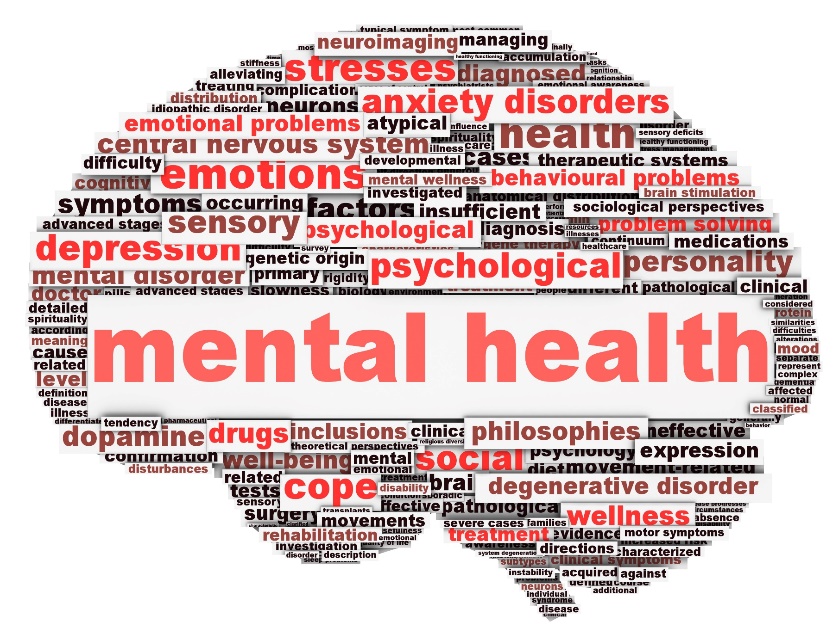 